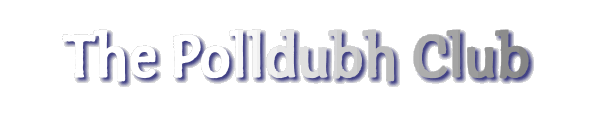 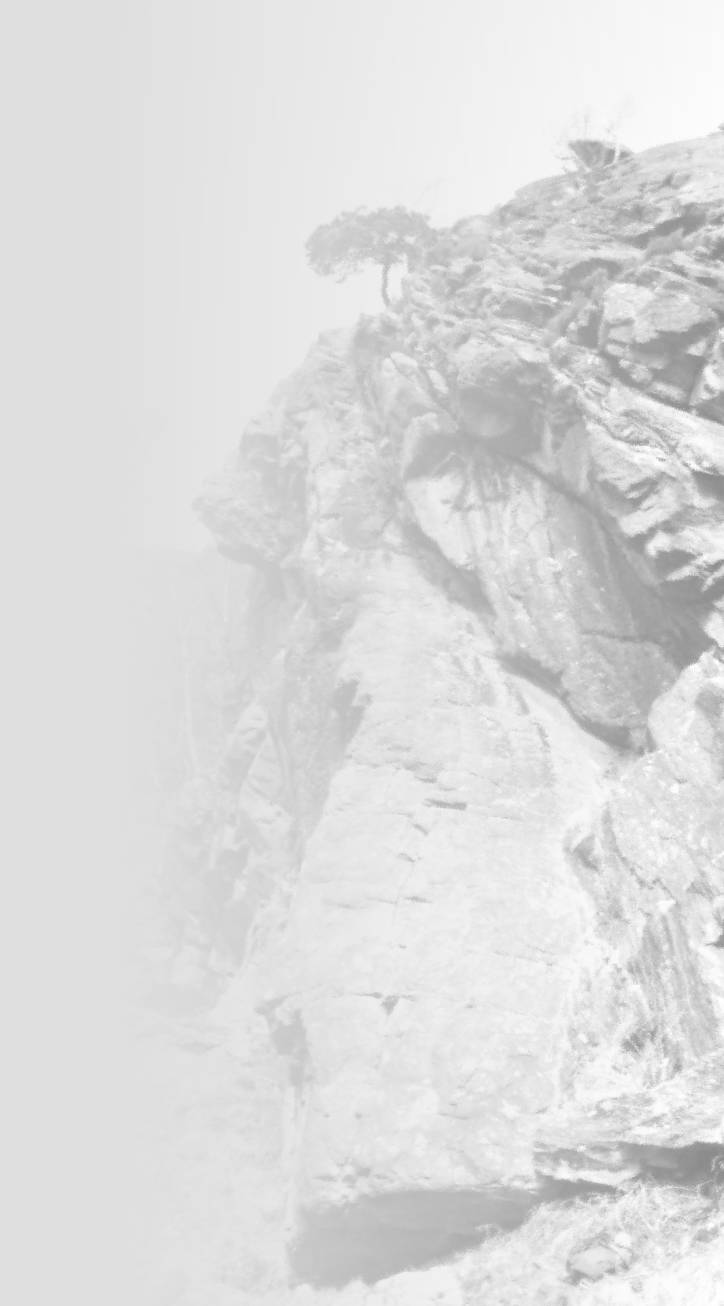 Treasurer: Geoff Hewitt, 1 Roxburgh Place, Fort William, PH33 6UJTel: 01397 706183    Email: treasurer@polldubhclub.orgMembership Application Form 2018–191. Personal Details  Tick to claim discount as Mountaineering Scotland Individual Member  Tick to claim discount as Mountaineering Scotland Club Member and state qualifying club(s):2. Polldubh Club Membership Type (tick one box only as applicable)  Full 			(Subscription £32.00 to cover period ending 31 March 2019)  Full with MS discount			(Subscription £15.00 to cover period ending 31 March 2019)  Concessionary			(Subscription £29.00 to cover period ending 31 March 2019)  Concessionary with MS discount	(Subscription £12.00 to cover period ending 31 March 2019)3. Club Objects and Participation Statement (please read, tick and sign below)The Objects of the Club shall be to promote all mountain activities in the Lochaber area and beyond, including (but not limited to) hill walking and running — summer and winter; rambling; scrambling; climbing — trad, sport, bouldering, winter and indoor; skiing — downhill, touring and ski mountaineering; snowboarding; mountain biking; conservation work in Glen Nevis.To meet these Objects, the Club will organise meets in various venues throughout the year which are detailed on the Club website.
The Club endorses the Participation Statement agreed by the Union Internationale des Associations d’Alpinisme (UIAA):‘The Polldubh Club recognises that climbing and mountaineering are activities with a danger of personal injury or death. Participants in these activities should be aware of and accept these risks and be responsible for their own actions and involvement.’The Club shall affiliate annually to Mountaineering Scotland.  I have read the Participation Statement above, agree to it, and permit the information given      here to be shared with Mountaineering Scotland  Tick here if you do not wish your contact details to appear in a printed list for Club MembersPlease return Membership Form and Subscription (cash, cheque payable to The Polldubh Club or bank transfer by arrangement) to the Treasurer at the above addressNameAddress 1Address 2Address 3PostcodePhone (Home)Phone (Mobile)EmailSignature:Date: